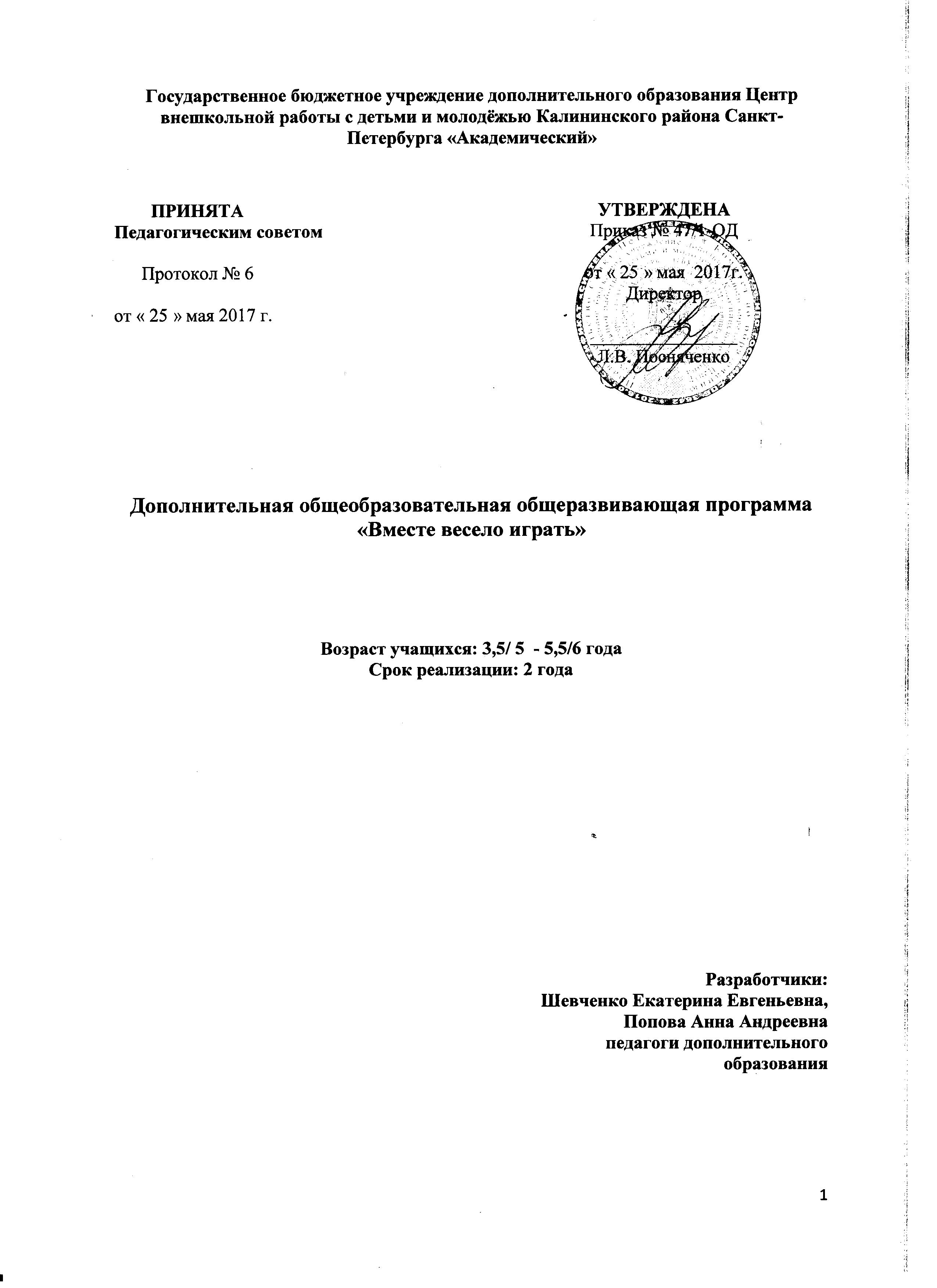 Пояснительная записка«Воспитание будущего деятеля происходит, прежде всего, в игре.»А. С. Макаренко.Программа «Вместе весело играть» относится к социальной педагогической направленности. По уровню освоения  программа является общекультурной. Актуальность. У детей дошкольного возраста игра является основным видом деятельности. Именно в ней проявляются индивидуальные и возрастные особенности детей, именно в ней дети учатся общаться, развиваются физически  и духовно. Важнейшей проблемой современности является трудности в социализации ребенка. Современный гаджет стал частью жизни общества, поэтому дети уже с ранних лет умеют им пользоваться, и порой делают это лучше взрослых. Компьютерные игры являются упрощенной версией нормального досуга. Очень часто виртуальный мир затягивает ребенка и лишает нормального общения с людьми поэтому при реальных встречах и контактах со сверстниками ребенок может испытывать дискомфорт, вести себя закрыто и неуверенно. Постепенно дети теряют естественные коммуникационные навыки, что явно будет иметь свои последствия во время взросления. Так же современные дети испытывают “двигательный дефицит”, т. е. количество движений, производимых ими в течение дня, ниже возрастной нормы. У детей, которые большую часть времени проводят в статическом положении: у телевизора, играя в тихие игры за столом, увеличивается нагрузка на определенные группы мышц и вызывает их утомление. Снижается сила и работоспособность скелетной мускулатуры, что влечет за собой нарушение осанки, плоскостопие, задержку возрастного развития, быстроты, ловкости, координации движений, выносливости, гибкости и силы. Физически ослабленные дети подвергаются быстрому утомлению, у них снижены эмоциональный тонус и настроение, что в свою очередь отрицательно влияет на характер их умственной работоспособности.Движение — главное условие нормального роста и развития организма. Тут на помощь приходит игра. Именно она способствует  развитию ловкости, гибкости, силы, моторики рук, воображения, функции зрения, тренирует реакцию и  координацию движений, воспитывает навыки общения, в них познаются этические нормы. Помимо того, народные игры имеют огромное значение для духовно-нравственного, эстетического, семейного воспитания так, как знакомят с национальными традициями и культурой. Таким образом, программа направлена на духовное совершенствование личности дошкольника, расширение его историко-культурного кругозора и повышение уровня национального самосознания.Отличительные особенности. Игра — основной вид деятельности ребёнка. Именно она хранит и развивает детское в детях, что она их школа жизни и практика развития. В игре не только развиваются или заново формируются отдельные интеллектуальные операции, но и коренным образом изменяется позиция ребёнка в отношении к окружающему миру и формируется механизм возможной смены позиции и координации своей точки зрения с другими возможными точками зрения.Отличительной особенностью нашей программы является удовлетворение потребностей ребенка в общении через игровую деятельность со сверстниками, помогает социализироваться .Адресат программы. Программа предназначена для детей  3,5/4 – 5,5/6  лет и рассчитана на 2 года обучения.Цель программы: Сохранение и укрепление здоровья обучающихся, формирование у дошкольников навыков организации здорового образа жизни посредством комплекса оздоровительных мероприятий - подвижных игр, развития здоровьесберегающей среды в учреждении.Задачи:Обучающие: •	научить детей играть активно и самостоятельно;•	познакомить с  играми, традициями, историей и культурой разных народов;•	обучить правилам  народных игр и других физических упражнений игровой направленности;Развивающие: развить умение в любой игровой ситуации регулировать степень внимания и мышечного напряжения;•	научить приспосабливаться к изменяющимся условиям окружающей среды;научить находить выход из критического положения, быстро принимать решение и приводить его в исполнение; •	научить проявлять инициативу;•	развить физические качества: силу, быстроту, выносливость, ловкость;•	раскрыть функциональные  возможности организма.Воспитательные:•	сформировать потребность к систематическим занятиям физическими упражнениями;•	привить  учащимся интерес и любовь к занятиям  различным видам игровой деятельности; •	привить культуру общения со сверстниками; сформировать навыки сотрудничества в условиях игровой и соревновательной деятельности; •	способствовать воспитанию  нравственных чувств, сознания и дальнейшего  проявления их в общественно полезной и творческой деятельности.Условия реализации программы:  Осуществляется свободный набор детей от 3,5 лет.          Помещение для проведения занятий должно быть светлым, соответствовать санитарно – гигиеническим требованиям. В процессе обучения учащиеся и педагог должны строго соблюдать правила техники безопасности труда.          Для успешной реализации программы необходимо материально-техническое обеспечение:       - мячи, скакалки, обручи, кегли, аптечка, традиционное музыкальное оформление.   Учащиеся объедены в группы по возрастному принципу. Занятия проходят один раз в неделю по 30 минут.Планируемые результаты:В результате обучений ученики должны познакомиться со многими играми, что позволит воспитать у них интерес к игровой деятельности, умение самостоятельно подбирать и проводить их с товарищами в свободное время.Личностные результаты:сформируется потребность к систематическим занятиям физическими упражнениями;•	привьется  интерес и любовь к занятиям  различным видам игровой деятельности; •	привьется культура общения со сверстниками; сформируются навыки сотрудничества в условиях игровой и соревновательной деятельности; Метапредметные результаты:разовьется умение в любой игровой ситуации регулировать степень внимания и мышечного напряжения;•	научатся приспосабливаться к изменяющимся условиям окружающей среды;научатся находить выход из критического положения, быстро принимать решение и приводить его в исполнение; •	разовьются физические качества: силу, быстроту, выносливость, ловкость;•	раскроются функциональные  возможности организма. Предметные результаты:•	научатся играть активно и самостоятельно;•	познакомятся с  играми, традициями, историей и культурой разных народов;•	научатся правилам  народных игр и других физических упражнений игровой направленности;Учебный планУчебный план 1 года обученияУчебный план 2 года обучения№п/пНазвание раздела Количество часовКоличество часовКоличество часовКоличество часовФормы контроляФормы контроля№п/пНазвание раздела ВсегоТеорияПрактикаПрактикаФормы контроляФормы контроля1.Игры на знакомство10,50,50,5Наблюдение, играНаблюдение, игра2.Игры стран Европы. Англия.10,50,50,5Наблюдение, играНаблюдение, игра3.Игры стран Европы. Италия.10,50,50,5Наблюдение, играНаблюдение, игра4.Игры стран Европы. Франция.10,50,50,5Наблюдение, играНаблюдение, игра5.Игры стран Европы. Германия10,50,50,5Наблюдение, играНаблюдение, игра6.Любимые европейские игры.10,50,50,5Наблюдение, играНаблюдение, игра7.Игры Востока. Япония10,50,50,5Наблюдение, играНаблюдение, игра8.Игры Востока. Китай10,50,50,5Наблюдение, играНаблюдение, игра9.Игры стран Востока. Монголия10,50,50,5Наблюдение, играНаблюдение, игра10.Игры Востока. Корея10,50,50,5Наблюдение, играНаблюдение, игра11.Любимые игры Востока.10,50,50,5Наблюдение, играНаблюдение, игра12.Игры Америки. США.10,50,50,5Наблюдение, играНаблюдение, игра13.Игры Америки. Бразилия.10,50,50,5Наблюдение, играНаблюдение, игра14.Игры Америки. Куба.10,50,50,5Наблюдение, играНаблюдение, игра15.Любимые игры Америки.10,50,50,5Наблюдение, играНаблюдение, игра16.Игры Африки. Намибия10,50,50,5Наблюдение, играНаблюдение, игра17.Игры Африки. Нигерия10,50,50,5Наблюдение, играНаблюдение, игра18.Игры Африки. Марокко10,50,50,5Наблюдение, играНаблюдение, играНаблюдение, играНаблюдение, игра19.Игры Африки. Египет10,50,50,5Наблюдение, играНаблюдение, играНаблюдение, играНаблюдение, игра20.Любимые игры Африки.10,50,50,5Наблюдение, играНаблюдение, играНаблюдение, играНаблюдение, игра21.Игры СНГ. Белоруссия.10,50,50,5Наблюдение, играНаблюдение, играНаблюдение, играНаблюдение, игра22.Игры СНГ. Украина10,50,50,5Наблюдение, играНаблюдение, играНаблюдение, играНаблюдение, игра23Игры СНГ. Казахстан.10,50,50,5Наблюдение, играНаблюдение, играНаблюдение, играНаблюдение, игра24Игры СНГ. Грузия10,50,50,5Наблюдение, игра, открытое занятиеНаблюдение, игра, открытое занятиеНаблюдение, игра, открытое занятие25.Марафон игр народов мира.10,50,50,50,5Наблюдение, играНаблюдение, играНаблюдение, играНаблюдение, игра26.Игры вологодской земли.10,50,50,50,5Наблюдение, играНаблюдение, играНаблюдение, играНаблюдение, игра27. Игры вологодской области.10,50,50,50,5Наблюдение, играНаблюдение, играНаблюдение, играНаблюдение, игра28.Игры Карелии.10,50,50,50,5Наблюдение, играНаблюдение, играНаблюдение, играНаблюдение, игра29.Игры народов Коми10,50,50,50,5Наблюдение, играНаблюдение, играНаблюдение, играНаблюдение, игра30.Игры фино-угоров. 10,50,50,50,5Наблюдение, играНаблюдение, играНаблюдение, играНаблюдение, игра31.Башкирские игры. 10,50,50,50,5Наблюдение, играНаблюдение, играНаблюдение, играНаблюдение, игра32.Новогодние музыкальные игры.10,50,50,50,5Наблюдение, играНаблюдение, играНаблюдение, играНаблюдение, игра33.Марийская народная игра 10,50,50,50,5Наблюдение, играНаблюдение, играНаблюдение, играНаблюдение, игра34.Татарские народные игры 10,50,50,50,5Наблюдение, играНаблюдение, играНаблюдение, игра35.Мордовские народные игры Чувашская игра «10,50,50,50,5Наблюдение, играНаблюдение, играНаблюдение, играНаблюдение, игра36.Удмуртские народные игры 10,50,50,50,5Наблюдение, играНаблюдение, играНаблюдение, играНаблюдение, игра37.Игры Западной России.10,50,50,50,5Наблюдение, играНаблюдение, играНаблюдение, играНаблюдение, игра38.Бурятская народная игра 10,50,50,50,5Наблюдение, играНаблюдение, играНаблюдение, играНаблюдение, игра39.Тувинские народные игры 10,50,50,50,5Наблюдение, играНаблюдение, играНаблюдение, играНаблюдение, игра40.Якутская народная игра 10,50,50,50,5Наблюдение, играНаблюдение, играНаблюдение, играНаблюдение, игра41.Традиционные игры якутов10,50,50,50,5Наблюдение, играНаблюдение, играНаблюдение, играНаблюдение, игра42.Любимые игры народов Сибири.10,50,50,50,5Наблюдение, играНаблюдение, играНаблюдение, играНаблюдение, игра43.Адыгейские народные игры 10,50,50,50,5Наблюдение, играНаблюдение, играНаблюдение, играНаблюдение, игра44.Дагестанские народные игры 10,50,50,50,5Наблюдение, играНаблюдение, играНаблюдение, играНаблюдение, игра45.Традиционные игры Дагестана10,50,50,50,5Наблюдение, играНаблюдение, играНаблюдение, играНаблюдение, игра46Калмыцкие народные игры 10,50,50,50,5Наблюдение, играНаблюдение, играНаблюдение, играНаблюдение, игра47.Кабардино-балкарская народная игра Чечено-ингушская игра 10,50,50,50,5Наблюдение, играНаблюдение, играНаблюдение, играНаблюдение, игра48.Любимые игры Кавказа.10,50,50,50,5Наблюдение, играНаблюдение, играНаблюдение, играНаблюдение, игра49.Любимые игры народов России. 10,50,50,50,5Наблюдение, играНаблюдение, играНаблюдение, играНаблюдение, игра50.Дворовые считалки.10,50,50,50,5Наблюдение, играНаблюдение, играНаблюдение, играНаблюдение, игра51Дворовые игры. 10,50,50,50,5Наблюдение, играНаблюдение, играНаблюдение, играНаблюдение, игра52.Массовые дворовые игры. 10,50,50,50,5Наблюдение, играНаблюдение, играНаблюдение, играНаблюдение, игра53.Игры во дворе10,50,50,50,5Наблюдение, играНаблюдение, играНаблюдение, играНаблюдение, игра54.Любимые дворовые игры.10,50,50,50,5Наблюдение, играНаблюдение, играНаблюдение, играНаблюдение, игра55.Традиционные дворовые игры.10,50,50,50,5Наблюдение, играНаблюдение, играНаблюдение, играНаблюдение, игра56.Игры с мячом. 10,50,50,50,5Наблюдение, играНаблюдение, играНаблюдение, играНаблюдение, игра57.Массовые игры с мячом. 10,50,50,50,5Наблюдение, играНаблюдение, играНаблюдение, играНаблюдение, игра58.Игры с мячом во дворе10,50,50,50,5Наблюдение, играНаблюдение, играНаблюдение, играНаблюдение, игра59.Любимые игры с мячом10,50,50,50,5Наблюдение, играНаблюдение, играНаблюдение, играНаблюдение, игра60.Традиционные  игры с мячом10,50,50,50,5Наблюдение, игра. Игра по станциямНаблюдение, игра. Игра по станциямНаблюдение, игра. Игра по станциямНаблюдение, игра. Игра по станциям61.Игры со скакалкой. 10,50,50,50,5Наблюдение, играНаблюдение, играНаблюдение, играНаблюдение, игра62.Массовые игры со скакалкой. 10,50,50,50,5Наблюдение, играНаблюдение, играНаблюдение, играНаблюдение, игра63.Весело играем на площадке10,50,50,50,5Наблюдение, играНаблюдение, играНаблюдение, играНаблюдение, игра64.Любимые игры со скакалкой.10,50,50,50,5Наблюдение, играНаблюдение, играНаблюдение, играНаблюдение, игра65.Традиционные игры со скакалкой10,50,50,50,5Наблюдение, играНаблюдение, играНаблюдение, играНаблюдение, игра66.Любимые игры во дворе.10,50,50,50,5Наблюдение, играНаблюдение, играНаблюдение, играНаблюдение, игра67.Играем вместе во дворе10,50,50,50,5Наблюдение, играНаблюдение, играНаблюдение, играНаблюдение, игра68.Игровой марафон.10,50,50,50,5Наблюдение, играНаблюдение, играНаблюдение, играНаблюдение, игра69. Любимые игры.10,50,50,50,5Наблюдение, играНаблюдение, играНаблюдение, играНаблюдение, игра70.Игровой калейдоскоп.10,50,50,50,5Наблюдение, играНаблюдение, играНаблюдение, играНаблюдение, игра71.Игровая мозаика.10,50,50,50,5Наблюдение, играНаблюдение, играНаблюдение, играНаблюдение, игра72.Вместе весело играем!10,50,50,50,5Наблюдение, играНаблюдение, играНаблюдение, играНаблюдение, играВСЕГО:ВСЕГО:7236363636№п/пНазвание раздела Количество часовКоличество часовКоличество часовКоличество часовФормы контроляФормы контроля№п/пНазвание раздела ВсегоТеорияПрактикаПрактикаФормы контроляФормы контроля1.Давайте познакомимся10,50,50,5Наблюдение, играНаблюдение, игра2.Английские игры10,50,50,5Наблюдение, играНаблюдение, игра3.Испанские игры.10,50,50,5Наблюдение, играНаблюдение, игра4.Польские игры10,50,50,5Наблюдение, играНаблюдение, игра5.Чешские игры10,50,50,5Наблюдение, играНаблюдение, игра6.Любимые европейские игры.10,50,50,5Наблюдение, играНаблюдение, игра7.Японские народные игры10,50,50,5Наблюдение, играНаблюдение, игра8.Китайские народные игры10,50,50,5Наблюдение, играНаблюдение, игра9.Монгольские народные игры10,50,50,5Наблюдение, играНаблюдение, игра10.Игры Южной и Северной Кореи10,50,50,5Наблюдение, играНаблюдение, игра11.Любимые игры Востока.10,50,50,5Наблюдение, играНаблюдение, игра12.Игры Соединенных штатов Америки10,50,50,5Наблюдение, играНаблюдение, игра13.Игр народов Бразилия.10,50,50,5Наблюдение, играНаблюдение, игра14.Кубинские народные игры.10,50,50,5Наблюдение, играНаблюдение, игра15.Любимые игры Южной и Северной Америки10,50,50,5Наблюдение, играНаблюдение, игра16.Игры Африки. Алжир10,50,50,5Наблюдение, играНаблюдение, игра17.Игры Африки. Тунис10,50,50,5Наблюдение, играНаблюдение, игра18.Игры Африки. Эфиопия10,50,50,5Наблюдение, играНаблюдение, играНаблюдение, играНаблюдение, игра19.Игры Африки. Кения10,50,50,5Наблюдение, играНаблюдение, играНаблюдение, играНаблюдение, игра20.Любимые игры Африки.10,50,50,5Наблюдение, играНаблюдение, играНаблюдение, играНаблюдение, игра21.Белорусские народные игры10,50,50,5Наблюдение, играНаблюдение, играНаблюдение, играНаблюдение, игра22.Украинские народные игры10,50,50,5Наблюдение, играНаблюдение, играНаблюдение, играНаблюдение, игра23Народные игры Казахстана.10,50,50,5Наблюдение, играНаблюдение, играНаблюдение, играНаблюдение, игра24Народные игры Грузии10,50,50,5Наблюдение, играНаблюдение, играНаблюдение, игра25.Марафон игр народов мира.10,50,50,50,5Наблюдение, играНаблюдение, играНаблюдение, играНаблюдение, игра26.Игры центральной России. Вологда10,50,50,50,5Наблюдение, играНаблюдение, играНаблюдение, играНаблюдение, игра27. Игры центральной России. Кострома10,50,50,50,5Наблюдение, играНаблюдение, играНаблюдение, играНаблюдение, игра28.Карельские народные игры10,50,50,50,5Наблюдение, играНаблюдение, играНаблюдение, играНаблюдение, игра29.Национальные игры Коми10,50,50,50,5Наблюдение, играНаблюдение, играНаблюдение, играНаблюдение, игра30.Марафон игр народов Коми и Карелии. 10,50,50,50,5Наблюдение, играНаблюдение, играНаблюдение, играНаблюдение, игра31.Башкирские народные игры10,50,50,50,5Наблюдение, играНаблюдение, играНаблюдение, играНаблюдение, игра32.Новогодние музыкальные игры.10,50,50,50,5Наблюдение, играНаблюдение, играНаблюдение, играНаблюдение, игра33.Марийские игры10,50,50,50,5Наблюдение, играНаблюдение, играНаблюдение, играНаблюдение, игра34.Татарские игр10,50,50,50,5Наблюдение, играНаблюдение, играНаблюдение, игра35.Чувашские  игры10,50,50,50,5Наблюдение, играНаблюдение, играНаблюдение, играНаблюдение, игра36.Удмуртские народные игры 10,50,50,50,5Наблюдение, играНаблюдение, играНаблюдение, играНаблюдение, игра37.Мордовские народные игры 10,50,50,50,5Наблюдение, играНаблюдение, играНаблюдение, играНаблюдение, игра38.Игры Сибири. Бурятия 10,50,50,50,5Наблюдение, играНаблюдение, играНаблюдение, играНаблюдение, игра39.Игры Сибири. Тува 10,50,50,50,5Наблюдение, играНаблюдение, играНаблюдение, играНаблюдение, игра40.Игры Сибири. Якутия10,50,50,50,5Наблюдение, играНаблюдение, играНаблюдение, играНаблюдение, игра41.Традиционные игры якутов10,50,50,50,5Наблюдение, играНаблюдение, играНаблюдение, играНаблюдение, игра42.Любимые игры народов Сибири.10,50,50,50,5Наблюдение, играНаблюдение, играНаблюдение, играНаблюдение, игра43.Игры Кавказа. Адыгеи 10,50,50,50,5Наблюдение, играНаблюдение, играНаблюдение, играНаблюдение, игра44.Игры Кавказа Дагестан10,50,50,50,5Наблюдение, играНаблюдение, играНаблюдение, играНаблюдение, игра45.Игры Кавказа. Чечня и -Ингушетия10,50,50,50,5Наблюдение, играНаблюдение, играНаблюдение, играНаблюдение, игра46Игры Кавказа Калмыкия 10,50,50,50,5Наблюдение, играНаблюдение, играНаблюдение, играНаблюдение, игра47.Игры Кавказа Кабардино-Балкария 10,50,50,50,5Наблюдение, играНаблюдение, играНаблюдение, играНаблюдение, игра48.Любимые игры Кавказа.10,50,50,50,5Наблюдение, играНаблюдение, играНаблюдение, играНаблюдение, игра49.Любимые игры народов России. 10,50,50,50,5Наблюдение, играНаблюдение, играНаблюдение, играНаблюдение, игра50.Дворовые считалки.10,50,50,50,5Наблюдение, играНаблюдение, играНаблюдение, играНаблюдение, игра51Дворовые игры. 10,50,50,50,5Наблюдение, играНаблюдение, играНаблюдение, играНаблюдение, игра52.Массовые дворовые игры. 10,50,50,50,5Наблюдение, играНаблюдение, играНаблюдение, играНаблюдение, игра53.Игры во дворе10,50,50,50,5Наблюдение, играНаблюдение, играНаблюдение, играНаблюдение, игра54.Любимые дворовые игры.10,50,50,50,5Наблюдение, играНаблюдение, играНаблюдение, играНаблюдение, игра55.Традиционные дворовые игры.10,50,50,50,5Наблюдение, играНаблюдение, играНаблюдение, играНаблюдение, игра56.Игры с мячом. 10,50,50,50,5Наблюдение, играНаблюдение, играНаблюдение, играНаблюдение, игра57.Массовые игры с мячом. 10,50,50,50,5Наблюдение, играНаблюдение, играНаблюдение, играНаблюдение, игра58.Игры с мячом во дворе10,50,50,50,5Наблюдение, играНаблюдение, играНаблюдение, играНаблюдение, игра59.Любимые игры с мячом10,50,50,50,5Наблюдение, играНаблюдение, играНаблюдение, играНаблюдение, игра60.Традиционные  игры с мячом10,50,50,50,5Наблюдение, играНаблюдение, играНаблюдение, играНаблюдение, игра61.Игры со скакалкой. 10,50,50,50,5Наблюдение, играНаблюдение, играНаблюдение, играНаблюдение, игра62.Массовые игры со скакалкой. 10,50,50,50,5Наблюдение, играНаблюдение, играНаблюдение, играНаблюдение, игра63.Весело играем на площадке10,50,50,50,5Наблюдение, играНаблюдение, играНаблюдение, играНаблюдение, игра64.Любимые игры со скакалкой.10,50,50,50,5Наблюдение, играНаблюдение, играНаблюдение, играНаблюдение, игра65.Традиционные игры со скакалкой10,50,50,50,5Наблюдение, играНаблюдение, играНаблюдение, играНаблюдение, игра66.Любимые игры во дворе.10,50,50,50,5Наблюдение, играНаблюдение, играНаблюдение, играНаблюдение, игра67.Играем вместе во дворе10,50,50,50,5Наблюдение, играНаблюдение, играНаблюдение, играНаблюдение, игра68.Игровой марафон.10,50,50,50,5Наблюдение, играНаблюдение, играНаблюдение, играНаблюдение, игра69. Любимые игры.10,50,50,50,5Наблюдение, играНаблюдение, играНаблюдение, играНаблюдение, игра70.Игровой калейдоскоп.10,50,50,50,5Наблюдение, играНаблюдение, играНаблюдение, играНаблюдение, игра71.Игровая мозаика.10,50,50,50,5Наблюдение, играНаблюдение, играНаблюдение, играНаблюдение, игра72.Вместе весело играем!10,50,50,50,5Наблюдение, играНаблюдение, играНаблюдение, играНаблюдение, играВСЕГО:ВСЕГО:7236363636